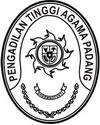 Nomor     	:              /WKPTA.W3-A/HK2.6/I/2024	Januari 2024Lampiran	:  1 (Satu) BerkasPerihal	:	Pengaduan atas Perkara No. 842/Pdt.G/2021/PA.BktYth. Ketua Pengadilan Agama BukittinggiDi	BukittinggiAssalamu’alaikum Wr, WbMenindaklanjuti surat Pengaduan Saudara Prof. Dr. Ratni Prima Lita., S.E., MM tanggal 11 Januari 2024 perihal sebagaimana dipokok surat, yang ditunjukkan kepada Ketua Pengadilan Agama Bukittinggi dan salah satu tembusannya ke Pengadilan Tinggi Agama Padang, dengan ini kami minta kesediaan Saudara untuk menghadap ke Pengadilan Tinggi Agama Padang guna melakukan klarifikasi serta pembinaan dari pimpinan Pengadilan Tinggi Agama Padang pada :Hari/ Tanggal	: Kamis, 18 Januari 2023Pukul		: 14.00 WIBTempat		: Pengadilan Tinggi Agama PadangDemikian kami sampaikan, atas perhatian dan kesediaannya diucapkan terima kasih.Wassalam,Wakil KetuaRoslianiTembusan :Ym. Ketua Mahkamah Agung RIYth. Ketua Pengadilan Tinggi Agama Padang (Sebagai Laporan)Yth. Prof. Dr. Ratni Prima Lita, S.E., M.M	Jl. Kirab Remaja No. 41 Bukittinggi